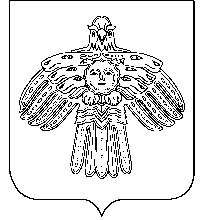                                АДМИНИСТРАЦИЯ                                                                   «УЛЫС ОДЕС»  КАР  ОВМÖДЧÖМИНСА       ГОРОДСКОГО  ПОСЕЛЕНИЯ  «НИЖНИЙ ОДЕС»                                                        АДМИНИСТРАЦИЯ           РАСПОРЯЖЕНИЕТШÖКТÖМ  от «15» апреля 2022 года                                                                                        № 71О проведении открытого конкура по отбору управляющей организации для управления многоквартирными домами на территории городского поселения «Нижний Одес»В соответствии с постановлением Правительства Российской Федерации от 06 февраля 2006 года № 75 «О порядке проведения органами местного самоуправления открытого конкурса по отбору управляющей организации для управления многоквартирным домом», статье 161 Жилищного кодекса Российской Федерации :1. Провести «24» мая 2022 года открытый конкурс по отбору управляющей организации для управления многоквартирными домами на территории городского поселения «Нижний Одес» согласно Приложению № 1 к настоящему Распоряжению.2.   Утвердить конкурсную документацию согласно приложению № 2. 3. Разместить настоящее распоряжение о проведении открытого конкурса на сайте нижний-одес.рф4. Контроль за выполнением настоящего распоряжения оставляю за собой.Руководитель администрациигородского поселения «Нижний Одес»                                                             Ю.С. АксеновПриложение № 1к Распоряжениюруководителя администрациигородского поселения «Нижний Одес»от 15 апреля 2022 года № Объекты открытого конкура по отбору управляющей организации для управления многоквартирными домами на территории городского поселения «Нижний Одес»Лот 1: Открытый конкурс по отбору управляющей организации для управления многоквартирным домам, расположенными по адресу: пгт. Нижний Одес, ул. Ленина, д.15 Лот 2: Открытый конкурс по отбору управляющей организации для управления многоквартирным домам, расположенными по адресу: пгт. Нижний Одес, ул. Нефтяников, д.11.Лот 3: Открытый конкурс по отбору управляющей организации для управления многоквартирными домами, расположенными по адресу: пгт. Нижний Одес, ул. Ленина д.6.Лот 4: Открытый конкурс по отбору управляющей организации для управления многоквартирным домам, расположенными по адресу: пгт. Нижний Одес, ул. Ленина д.8.Лот 5: Открытый конкурс по отбору управляющей организации для управления многоквартирными домами, расположенными по адресу: пгт. Нижний Одес, ул. Ленина д.17. Лот 6: Открытый конкурс по отбору управляющей организации для управления многоквартирным домам, расположенными по адресу: ул. Молодежная д.13.Лот 7: Открытый конкурс по отбору управляющей организации для управления многоквартирным домам, расположенными по адресу: пгт. Нижний Одес, ул. Молодежная д.17.Лот 8: Открытый конкурс по отбору управляющей организации для управления многоквартирным домам, расположенными по адресу: пгт. Нижний Одес, ул. Транспортная, д. 1 «б».Лот 9: Открытый конкурс по отбору управляющей организации для управления многоквартирным домам, расположенными по адресу: пгт. Нижний Одес, ул. Комсомольская, д. 5»А»